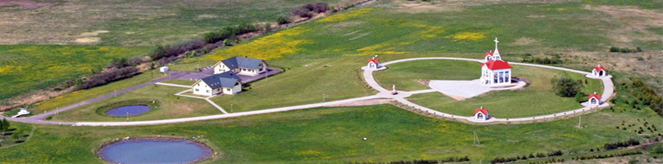 Guronių rekolekcijų namų2019/2020 m. programaRekolekcijų savaitgaliaiGruodžio 6–8 d. Advento rekolekcijos „Kas gers vandenį, kurį aš duosiu, tas nebetrokš per amžius“ (Jn 4, 7), ves s. Linda Ceple SJEir s. Judita Stankūnaitė SJE.Sausio 24–26 d. tylos rekolekcijos su dvasiniu palydėjimu "Aš atėjau, kad jūs turėtumėt gyvenimą”, ves s. Aistė Balčiūnaitė SJEir s. Judita Stankūnaitė SJE.Kovo 6–8 d. Gavėnios rekolekcijos „Dievas  taip pamilo pasaulį, jog atidavė savo viengimį Sūnų” (Jn 3, 16), ves kun. Artūras Kazlauskas ir talkins seserys eucharistietės.Kovo 12–15 d. tylos rekolekcijos su dvasiniu palydėjimu „ Dvasinės pratybos ir muzika. Trečioji savaitė“,  ves t. Eugenijus Puzynia SJ ir palydės seserys eucharistietės.Kovo 20–22 d. Gavėnios rekolekcijos šeimoms „Jus aš draugais vadinu“ (Jn 15,15), ves seserys eucharistietės.Dvasinės atgaivos savaitgaliaiVasario 7–9 d. „Kino seminarų ciklas: "Žiedų valdovo" teologija“ I dalis, ves Ramūnas Aušrotas.Vasario 21–23 d.  „Ne apie būgnus ir ne apie trimitus“, ves s. Jolita Dudaitė SJE.Gegužės  15–17 d.  „Kino seminarų ciklas: "Žiedų valdovo" teologija“ II dalis, ves Ramūnas Aušrotas.Gegužės 22–24 d.  “Kiek duonos kepalėlių turite?”, ves meno terapeutė Sigita Kučikaitė ir s. Judita Stankūnaitė SJE.Tylos rekolekcijos vasaros metuBirželio 26 – liepos 3 d.  rekolekcijos su asmeniniu palydėjimu "Pakviesti meilei," ves ir palydės s. Ligita Ryliškytė SJE ir kitos seserys eucharistietės.Liepos 20–24 d.  rekolekcijos su asmeniniu palydėjimu „Džiaukitės Viešpatyje! Ir vėl kartoju džiaukitės” (Fil 4, 4), ves ir palydės Vytautas Sadauskas SJ ir seserys eucharistietės. Rugpūčio 3–9 d. tylos rekolekcijos su asmeniniu palydėjimu rusų kalba. SeminaraiNesmurtinis bendravimas:Spalio 15–16 d.   "Empatinis dialogas - ryšio šokis", ves Marianne Göthlin (Švedija).Spalio 18–20 d. "Nesmurtinis bendravimas mokymo aplinkoje", ves Marianne Göthlin (Švedija). Birželio 5–7 d. seminaras „Nesmurtinis bendravimas“,   ves  Irmtraud Kauschat (vyks Kaune).Birželio 12–14 d. seminaras „Nesmurtinis bendravimas“, ves  Irmtraud Kauschat.Krikščioniško tikėjimo ir sielovados pagrindai (KTSP) :Lapkričio 16–17 d. seminaras “Įvadas į liturgijos ir sakramentinę teologiją“, ves doc. dr. Benas Ulevičius.Gegužės 8–9 d.  seminaras „Biotechnologijų etiniai iššūkiai“,ves prof. dr. Andrius Narbekovas. Liepos 6–10 d. seminaras „Pastoracinė psichologija ir pastoracinė rūpyba“, ves dr. Anke Bisschops.Liepos 27–31 d.  seminaras „ Įvadas į ekleziologiją,“ ves prof.  Richard Gaillardetz (JAV)Spalio 17–18 d. seminaras „Mokomės lydėti savipagalbos grupes“, (2020 m.)ves doc. dr. Rasa Bieliauskaitė, psichologė-psichoterapeutė Jelena Trofimova, Elvyra Kučinskaitė, Daiva Beliūnienė ir kt.(KTPS seminarai rengiami kartu su VDU teologijos fakultetu ir „Bendrakeleiviais.“)